ПРОЕКТвнесен Главой города Ханты-Мансийска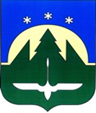 Городской округ Ханты-МансийскХанты-Мансийского автономного округа – ЮгрыДУМА ГОРОДА ХАНТЫ-МАНСИЙСКАРЕШЕНИЕ№ ____-VII РД						 Принято__________ 2022 годаО внесении изменений и дополнений в Устав города Ханты-Мансийска Рассмотрев проект изменений и дополнений в Устав города 
Ханты-Мансийска, принятый Решением Думы города Ханты-Мансийска 
от 11 марта 2011 года №1169 (в редакции решений Думы города 
Ханты-Мансийска от 01 июля 2011 года № 64, от 30 сентября 2011 года №92, 
от 28 декабря 2011 года №152, от 02 марта 2012 года №201, от 30 марта 2012 года №215, от 29 октября 2012 года №301-V РД, от 28 июня 2013 года 
№407–V РД, от 30 сентября 2013 года №430-V РД, от 03 декабря 2013 года 
№451-V РД, от 03 февраля 2014 года №478-V РД, от 25 апреля 2014 года 
№507-V РД, от 02 июня 2014 года №518-V РД, от 21 июля 2014 года 
№534-V РД, от 29 сентября 2014 года №538-V РД, от 30 января 2015 года №600-V РД, от 27 апреля 2015 года №651-V РД, от 28 сентября 2015 года №702-V РД, от 30 ноября 2015 года №737-V РД, от 18 декабря 2015 года 
№764-V РД, от 29 января 2016 года №777-V РД, от 02 сентября 2016 года №855-V РД, от 31 марта 2017 года №107-VI РД, от 26 мая 2017 года 
№129-VI РД, от 29 сентября 2017 года №170-VI РД, от 29 сентября 2017 года №171-VI РД, от 22 декабря 2017 года №203-VI РД, от 22 декабря 2017 года №204-VI РД, от 02 марта 2018 года №238-VI РД, от 29 июня 2018 года 
№266-VI РД, от 28 сентября 2018 года №288-VI РД, от 22 февраля 2019 года №323-VI РД, от 26 апреля 2019 года №334-VI РД, от 28 июня 2019 года №352-VI РД, от 27 сентября 2019 года №366-VI РД, от 27 ноября 2020 года 
№461-VI РД), учитывая результаты публичных слушаний, руководствуясь частью 1 статьи 69 Устава города Ханты-Мансийска, Дума города Ханты-Мансийска решила:1.Внести в Устав города Ханты-Мансийска следующие изменения:1.1.В статье 2:1)В части 1 слова «герб и флаг» заменить словами «герб, флаг и гимн».2)В части 2 слова «герба и флага» заменить словом «символов».1.2.В статье 30:1)Пункт 3 части 2 изложить в следующей редакции:«3)рассмотрение отчета о выполнении прогнозного плана (программы) приватизации муниципального имущества;».2)В пункте 19 части 2 слова «Общественном совете», заменить словами «Общественной палате»; 3)Пункт 20 части 2 признать утратившим силу.4)Часть 2 дополнить пунктом 30.2 следующего содержания:«30.2) определение размеров и условий предоставления мер 
социального обеспечения председателя, заместителя председателя, аудиторов и иных работников Счетной палаты».1.3.В статье 52:1)пункт 7 изложить в следующей редакции:«7)осуществляет подготовку и утверждение прогнозного плана (программы) приватизации муниципального имущества;»;2)Пункт 8 изложить в следующей редакции:«8)обеспечивает реализацию прогнозного плана (программы) приватизации муниципального имущества и утверждает отчет о его исполнении;»;3)Дополнить пунктом 8.1 следующего содержания:«8.1)вносит в Думу города информацию о результатах приватизации муниципального имущества за прошедший год;».1.4.В статье 59:1)В подпункте «в» пункта 3 после слов «власти и (или)» слова «органами исполнительной власти» заменить словами «исполнительными органами».2)В подпункте «д» пункта 3 слова «органы исполнительной власти» заменить словами «исполнительные органы».1.5.Статью 66 признать утратившей силу.1.6.Статью 67 признать утратившей силу.1.7. В части 2 статьи 87 после слов «учреждаемые для обеспечения полномочий Думы города, Главы города, Администрации города, Счетной палаты города,» исключить слова «Избирательной комиссии города,», после слов «устанавливаются соответственно Думой города, Главой города, Администрацией города, Счетной палатой города» исключить слова 
«, Избирательной комиссией города».1.8.Пункт 3 части 1 статьи 88 изложить в следующей редакции:«3) компенсация стоимости медицинских услуг, оказанных муниципальному служащему;».2.Настоящее Решение подлежит направлению в установленном порядке
в соответствующий территориальный орган уполномоченного федерального органа исполнительной власти в сфере регистрации уставов муниципальных образований для его государственной регистрации, а также опубликованию
в установленный срок в средствах массовой информации после 
его государственной регистрации.3.Пункт 1.1, подпункты 1,2 пункта 1.2, пункт 1.3, пункт 1.8 настоящего Решения вступает в силу после его официального опубликования, подпункт 3 пункта 1.2, пункты 1.5-1.7 вступают в силу с 01 января 2023 года.Председатель                                                    ГлаваДумы города Ханты-Мансийска                  города Ханты-Мансийска_______________К.Л. Пенчуков                    _______________М.П. РяшинПодписано                                                           Подписано____________ 2022 года                                    ____________ 2022 года